UNIVERSIDADE FEDERAL DE SÃO JOÃO DEL-REI PRÓ-REITORIA DE ENSINO DE GRADUAÇÃO - PROEN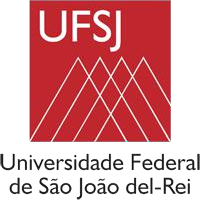 COORDENADORIA DO CURSO INTERDISCIPLINAR EM BIOSSISTEMASANEXO I - PLANO DE ESTUDOSProrrogação de Prazo Máximo de IntegralizaçãoUnidades Curriculares a serem cursadasSete Lagoas, XXXX de XXXX de 20XXAssinatura do(a) DiscenteObs: o documento deve conter assinatura digital válidaDiscente:Discente:Matrícula:Curso: Interdisciplinar em BiossistemasCurrículo:2019Turno/Grau:Integral/BachareladoNúmero do Requerimento Eletrônico:Número do Requerimento Eletrônico:Número do Requerimento Eletrônico:NomeCarga horária(ha)Semestre/Ano